ПРИЛОЖЕНИЕ к постановлению  Администрациимуниципального образования"Город Архангельск"от 23.12.2016 № 1473"ПРИЛОЖЕНИЕ № 3к постановлению мэрии города  Архангельскаот 07.04.2014 № 278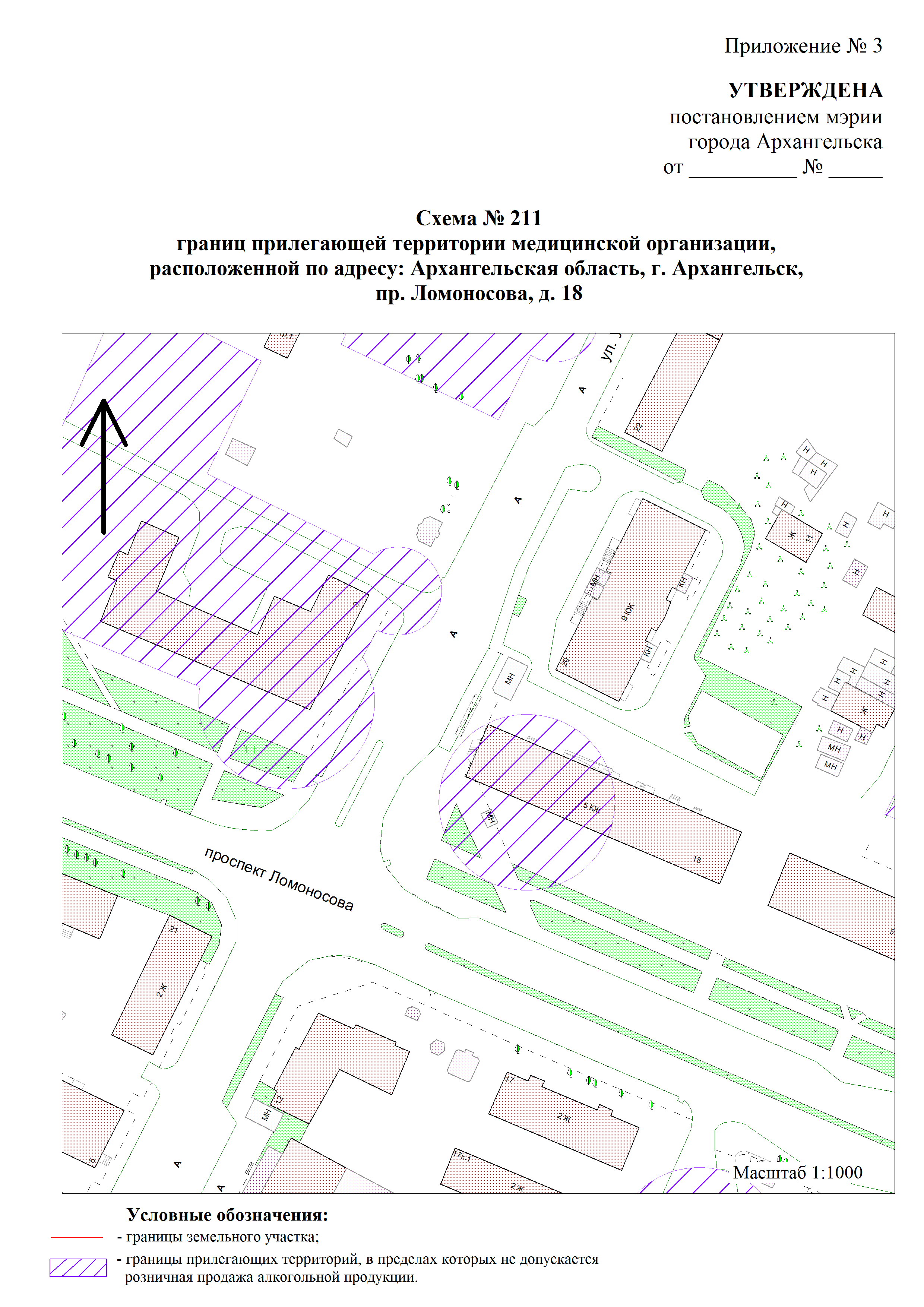   ".___________